ANALYSE D’UN COURRIER INTERNEDonnées de la situation : les fiches profils de poste et les lettres- types de convocation, de refus.Trame de déroulement Lecture orale de la lettre Identification de l’objet Réactions et mise en commun Travail sur le lexique dévalorisant et les arguments utilisés par l’émetteur Repérage de l’articulation de la lettre Bilan : Ce qui est acceptable, ce qui l’est moins ! (Forme, tournure, fond)Prolongements possibles Imaginer la réponse de M. Bonnard, chef de service et époux de Mme Smith, suffragette qui a milité pour le droit de vote des femmes en Angleterre. À partir d’autres exemples qui jouent sur la discrimination, rédiger un courrier au service « gestion du personnel ».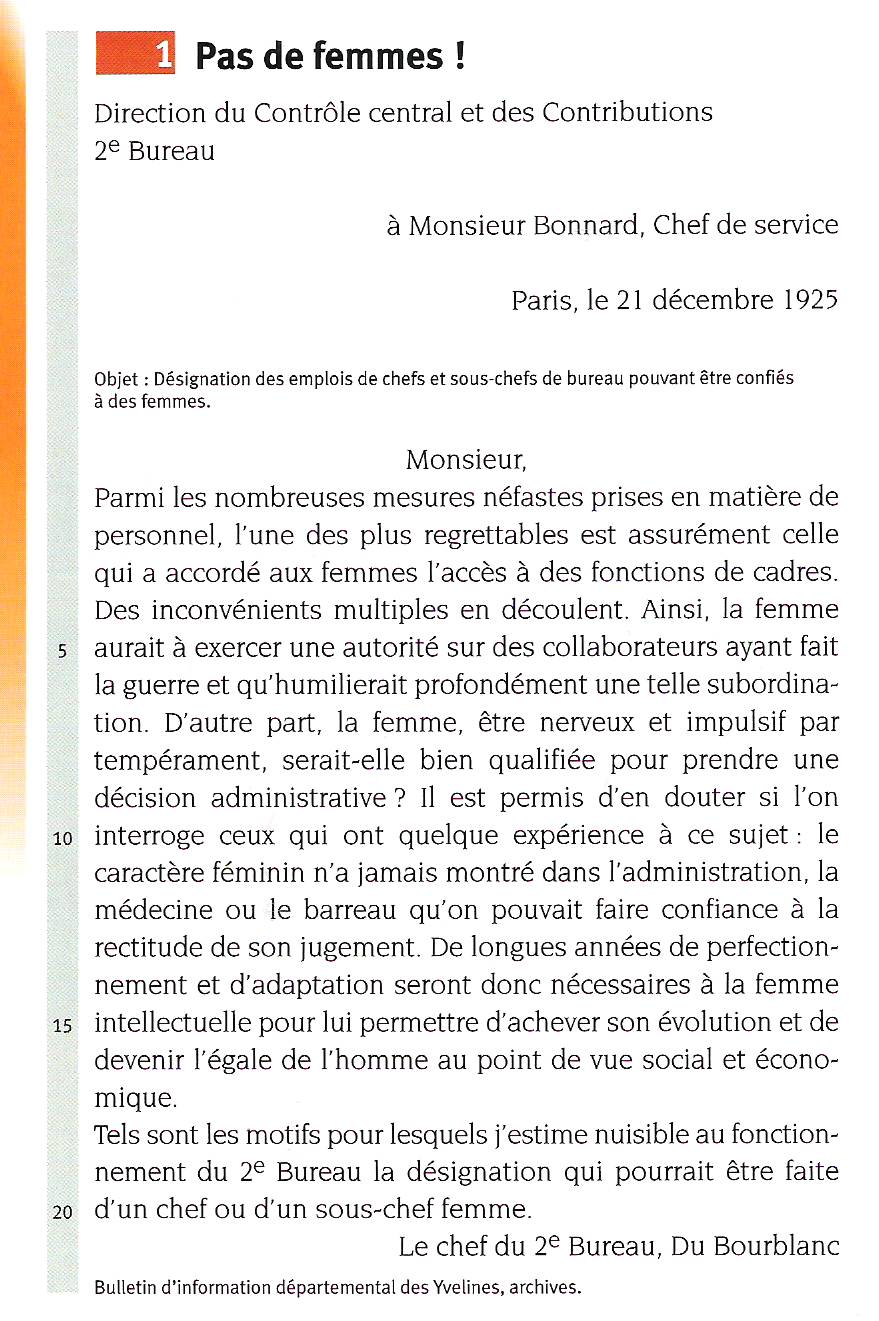 	Support : lettre, in Français bep Foucher  p.194.NIVEAU PRECONISE : 1ère ou Tale BAC PRORéférentiel :Classe 2.2. Gestion administrative des ressources humainesSituation 2.2.1. Participation au recrutement des salariésSAVOIRS REDACTIONNELS MIS EN ŒUVREle positionnement et la situation de l’émetteurles procédés d’écriturele lexique du souhait, de la demande La présentation et la justification de la requêteLes codes et les règles du courrier à un supérieur hiérarchiqueles temps verbaux : le conditionnel